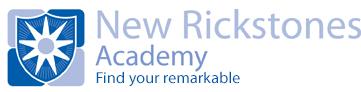 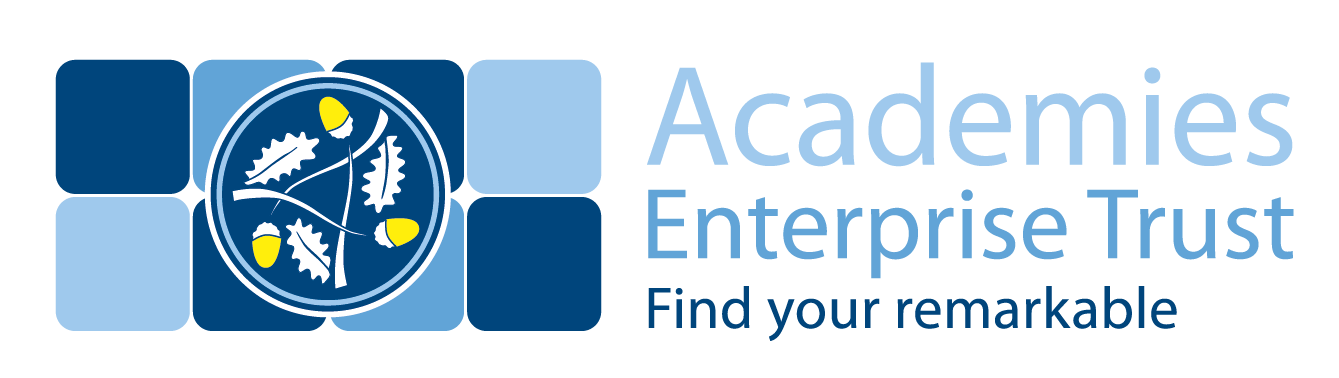 Academies Enterprise TrustJob DescriptionJob Title:	Music Tutor		Location:	New Rickstones AcademyHours of work:	CasualReports to:	Head of MusicPurpose of the Role:To teach musical instruments to academy students and the wider community.To promote and adhere to the Trust’s values to be unusually brave, discover what’s possible, push the limits and be big hearted. Responsibilities:Music TuitionTo assess potential students’ suitability for a particular instrument.To plan and keep accurate records of lessons, student progress and achievement, keep accurate attendance registers as supplied by the academy.To advise students and the school about suitable repertoire and teaching material.To teach students, ensuring encourage good technique, posture and stylistic awareness on given instruments.To advise and encourage students to take advantage of appropriate musical activities such as choirs, ensembles, competitions and other musical opportunities.To prepare students, when and where appropriate, for the requirements of The Associated Boards of the Royal Schools of Music examinations, ensuring that all aspects of the examination requirements are well prepared and organised.To prepare students for performances and competitions.To take part in performances with students and other instrumental staff where necessaryTo advise parents and students on the appropriate choice and purchase of instruments, music and accessories.GeneralTo comply with individual responsibilities, in accordance with the role, for health & safety in the workplaceTo ensure that all duties and services provided are in accordance with the academy’s Equal Opportunities PolicyTo attend required meetings and training (including completion of online training courses).To access academy email account on a regular basis (including completion of online training and update forms) Employee value proposition:We passionately believe that every child can discover their own remarkable life. It’s what motivates us around here. We know this vision requires something extra. Which is why at AET, you’ll find more. More opportunities, so you can forge your own path. More care and support, so you can prioritise what matters most. More purpose, for you and for the children we’re inspiring. Come inspire their remarkable with us.Our values: The post holder will be expected to operate in line with our values which are:Be unusually braveDiscover what’s possiblePush the limitsBe big hearted Other clauses:The above responsibilities are subject to the general duties and responsibilities contained in the Teachers’ Pay and Conditions.This job description allocates duties and responsibilities but does not direct the particular amount of time to be spent on carrying them out and no part of it may be so construed.The job description is not necessarily a comprehensive definition of the post.  It will be reviewed at least once a year and it may be subject to modification or amendment at any time after consultation with the holder of the post.This job description may be varied to meet the changing demands of the academy at the reasonable discretion of the Headteacher /Head of Academy.This job description does not form part of the contract of employment.  It describes the way the post holder is expected and required to perform and complete the particular duties as set out in the foregoing.Postholder may deal with sensitive material and should maintain confidentiality in all academy related matters.Safeguarding                                                      	We are committed to safeguarding and protecting the welfare of children and expect all staff and volunteers to share this commitment.  A Disclosure and Barring Service Certificate will be required for all posts. This post will be subject to enhanced checks as part of our Prevent Duty.September 2019Please sign and return one copy to Human Resources and keep one copy for your records.Signed __________________________________ Date ______________________Print Name ______________________________Person SpecificationJob Title: Music TutorGeneral headingDetailEssential requirements:Desirable requirements:QualificationsQualifications required for the roleGrade 8 CertificateTeaching qualificationKnowledge/ExperienceSpecific knowledge/experience required for the roleSpecialist Knowledge/ExperienceSignificant music experience with capability of teaching to Grade 8 (must be confident to teach theory and practical)Organisation & PlanningExperience of managing own time effectively and meeting strict deadlinesExperience of planning music lessons effectively, setting appropriate and challenging expectations for students’ learning Problem SolvingExperience of resolving problems independentlyPeopleExperience  of motivating & inspiring students and dealing sensitively with pastoral issuesExperience of building and maintaining effective relationships with others and negotiating effectivelyExperience of  working effectively as part of a teamKnowledge of GCSE & A-Level Music specificationsSkillsLine management responsibilities (no.)n/aSkillsForward and strategic planningPlanning music lessons (10-weekly)SkillsBudget (size & responsibilities)n/aSkillsAbilitiesExcellent communication skills with ability to  provide constructive oral and written feedback to students and parentsGood IT SkillsAbility to stay calm under pressurePersonal CharacteristicsBehavioursResillienceStudent focusedDemonstrate a commitment to equalityTakes responsibility and accountabilityCommitment to Academy aims, ethos & visionCommitment to own professional developmentPersonal CharacteristicsValuesAbility to demonstrate, understand and apply our valuesBe unusually braveDiscover what’s possiblePush the limitsBe big hearted Special RequirementsSuccessful candidate will be subject to an Enhanced Disclosure & Barring Service CheckRight to work in the UKEvidence of a commitment to promoting the welfare and safeguarding of children and young peopleWilling to work flexibly to meet Music School requirements including helping with academy performances and concertsCasual staff must be able to access academy email account on a regular basis (including completion of online training and update forms